    Wochenübersicht:  02.06. – 10.06.2020                                                                            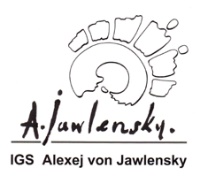 FachAufgabenBis wannAufg. erledigtDeutschFür alle:E- KursStratego, S. 16, 17, 22AB’s „Sachtexte erschließen“  bearbeite die Aufgaben; Sollte der Platz auf den Blättern nicht ausreichen darfst du gerne ein Blatt dazu nehmen.„Außergewöhnliche Nachrichten“: Bearbeite Aufgabe 1; Übe die beiden Texte aus Nairobi und Barcelona gut betont vorzulesen, nimm sie dann mit Video auf deinem Smartphone auf und schicke sie auf mir  bis 12.06.G.KursStratego, S. 16, 17, 22AB’s „Sachtexte erschließen“  bearbeite die Aufgaben 1-6; Sollte der Platz auf den Blättern nicht ausreichen darfst du gerne ein Blatt dazu nehmen.„Außergewöhnliche Nachrichten“: Bearbeite Aufgabe 1; Übe zwei Texte gut betont vorzulesen, nimm sie dann mit Video auf deinem Smartphone auf und schicke sie auf mir bis 12.06.Aufgaben nach Präsenzunterricht:Gruppe Mo:Gruppe Di:Gruppe Mi:Bis zum 10.06.2020MathematikFür alle:In dieser Woche findest du im Moodle die Aufgaben „ gemischte Aufgaben zur Prozentrechnung Woche 10“ . Klicke den Ordner an. Du findest da Aufgaben für den E-Kurs bzw G-Kurs. Abgabe erfolgt nur über das Moodle. Herr Baumgärtner erklärt Euch gerne, wie dies geht.Wenn ihr Unterstützung braucht, dann melde dich bitte bei mir.Am Samstag den 6.Juni um 9:30Uhr findet eine Online Unterrichtsstunde statt. Einfach auf den Link klicken: https://jitsi.fem.tu-ilmenau.de/Onlineunterricht8dPasswort: 8dMaasAufgaben nach Präsenzunterricht:Gruppe Mo:Gruppe Di:Gruppe Mi:Freitag 12.06.EnglischFür alle:Aufgaben nach Präsenzunterricht:Gruppe Mo:Gruppe Di:Gruppe Mi:GLAufgaben GL Woche 02.06. - 08.06. Lies den Text durch und erkläre mit eigenen Worten folgende Begriffe. Erschließe sie entweder aus dem Text oder schau im Internet nach.fieberhaft; Klerus; Zunftordnung; Gewerbefreiheit; Privilegien; Leibeigenschaft; Frondienste; Kirchenzehnt; AB´s S. 32, 33  bearbeite die Aufgaben 1 und 3SportWie hältst du dich fit?Erstelle auf einem Blatt dein persönliches Fitness-Programm!Trainiere nach diesem Programm 3-4x pro Woche!Bis zum 15.06.2020KunstSiehe AufgabenbeschreibungBis zum 26.06.2020ChemieSiehe AufgabenbeschreibungBis zum 10.06.2020FranzösischSiehe AufgabenbeschreibungBis zum 10.06.2020